Тема 12  Септаккорд второй ступени. 	Септаккорд второй ступени — это аккорд из 4 звуков, расположенных по терциям, строится на II ступени натурального и гармонического мажора и натурального минора, обозначается II7. Септаккорд II ступени относится к субдоминантовой (S) группе аккордов. В натуральном мажоре – это малый минорный септаккорд (м3+б3+м3). В гармоническом мажоре и гармоническом миноре – это малый уменьшенный септаккорд (м3+м3+б3). 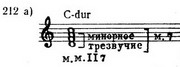 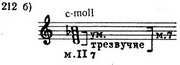 Звуки септаккорда II ступени, считая от основного, называются: прима (основание аккорда), терция, квинта и септима (вершина аккорда). Cептаккорд II ступени имеет три обращения, которые называются: 1-е обращение квинтсекстаккордом (6/5), 2-е обращение терцквартаккордом (4/3) и 3-е обращение секундаккордом (2). Названия обращений основаны на интервалах, образующихся от нижнего звука аккорда к его основанию и вершине.                            C-dur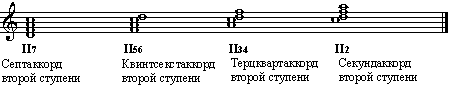 Септаккорд второй ступени (ММ7)II7 – это диссонирующий аккорд. В его состав входят диссонирующие интервалы: м7, а в МУм7 еще и ум5. Это неустойчивый аккорд, он требует разрешения. Имеет 4 способа разрешения.1 способ: II7 разрешается в тоническое трезвучие (Т5/3) с удвоенной квинтой.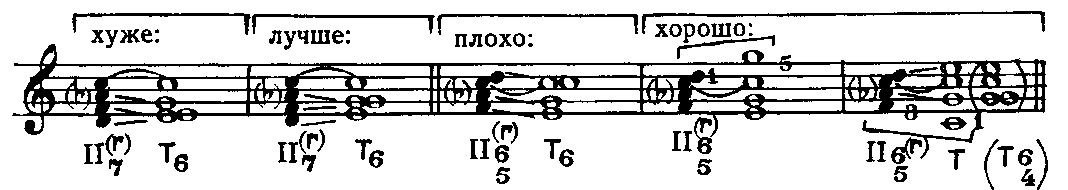 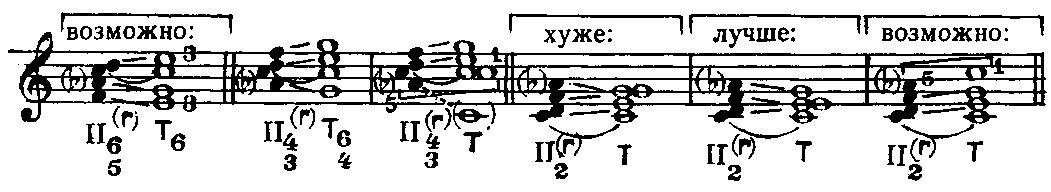 2 способ: Септаккорд II ступени может разрешаться в тонику через доминантовый септаккорд и его обращения по правилу креста благодаря наличию 2 общих звуков, а остальные звуки идут поступенно вниз.. Такое разрешение называется внутрифункциональным. 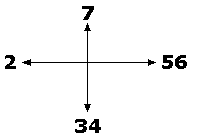                                  C-dur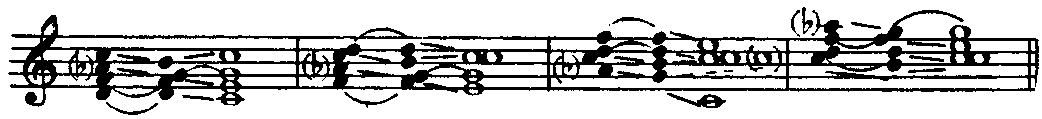                                   II7   D4/3  T5/3      II6/5   D2    T6        II4/3   D7   T5/3     II2    D6/5  T5/33 способ: двойной переход II7 и его обращений в VII7 и затем D7 и их обращения по правилу круга благодаря наличию 3 общих звуков, а 4-й идет поступенно вниз.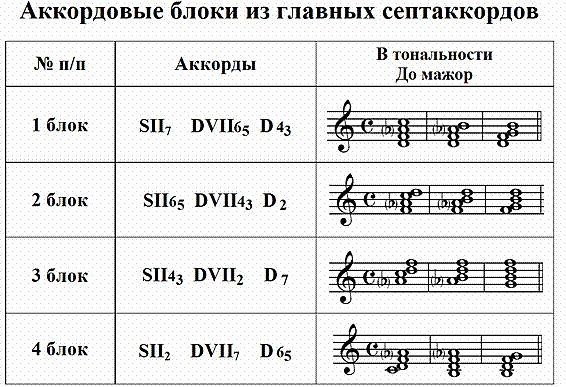 Правило кругаII7  - VII65 - D43 - Т53II65 - VII43 - D2 - Т6II43 - VII2 - D7 - Т53II2 - VII7 -  D65 - Т534 способ: II7 разрешается в доминантовое трезвучие (D5/3) аналогично тому, как D7 разрешается в Т53.Домашнее задание к 7-8.04.2020:    1) Строить II7 и его обращения с разрешением по 1 способу в басовом ключе в тон-ти фа минор, Ля мажор2) Строить II7 и его обращения с разрешением по 2 способу в скрипичном ключе в тон-ти Си бемоль мажор, ми минор3) Выучить теоретический материал.Домашнее задание к 14-15.04.2020:    1) Строить II7 и его обращения с разрешением по 3 способу в басовом ключе в тон-ти соль диез минор, Ре бемоль мажор2) Строить II7 и его обращения с разрешением по 4 способу в скрипичном ключе в тон-ти Соль бемоль мажор, си минор3) Выучить теоретический материал.НазваниеОбозначениеСтупеньСтроениеСекундаСептаккордII7IIм3 + б3 + м3нетКвинтсекстаккордII65IVб3 + м3 + б2вверхуТерцквартаккордII43VIм3 + б2 + м3в серединеСекундаккордII2Iб2 + м3 + б3внизу